Изо «Нетрадиционная техника рисования»Материалы: бумага белая формата А - 4, желательно плотная, гуашь синяя или фиолетовая, палитра, изолента любого цвета, блестки и соль для украшения, кисть, вода.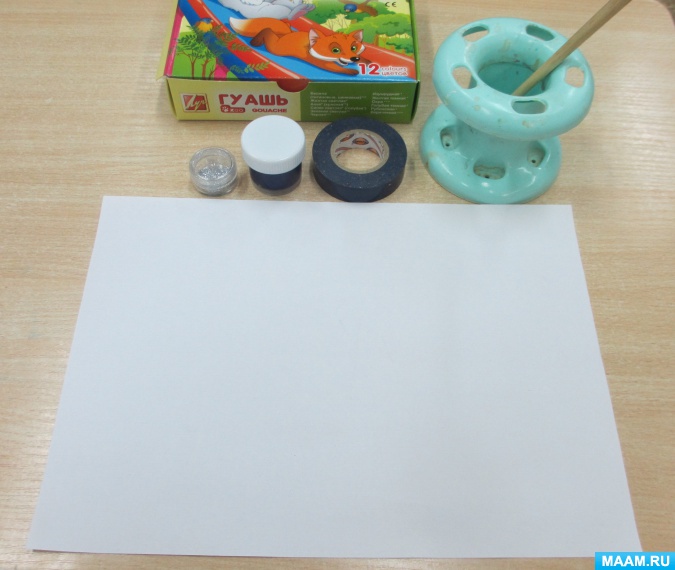 Описание:Я хочу познакомить вас с нетрадиционной техникой рисования - рисование с помощью изоленты, предлагаю вам сегодня написать пейзаж, очень простым способом!Как мы знаем, пейзаж - это рисунок изображающий природу, то есть леса, реки, поля, луга, озера, горы.Если видишь на картинеНарисована река,Или ель и белый иней,Или сад и облака.Или снежная равнина,Или поле и шалаш,Обязательно картинаНазывается …пейзаж.Прокладываем изоленту по краям листа и то, что мы хотим изобразить в центре, мы сделали в одном рисунке два дерева и месяц, а в другом, так захотел ребенок – три дерева и месяц: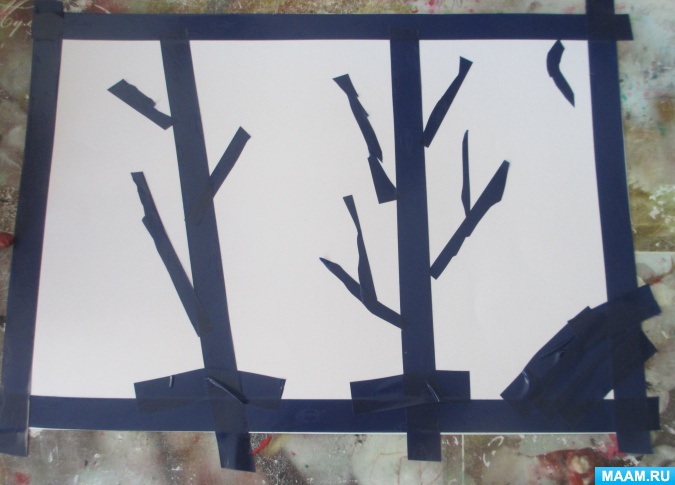 Закрашиваем лист синей или фиолетовой гуашью, полностью, по сырой краске посыпаем крупной солью и блестками. Далее начинаем постепенно убирать изоленту, не дожидаясь высыхания, иначе изолента отходит хуже: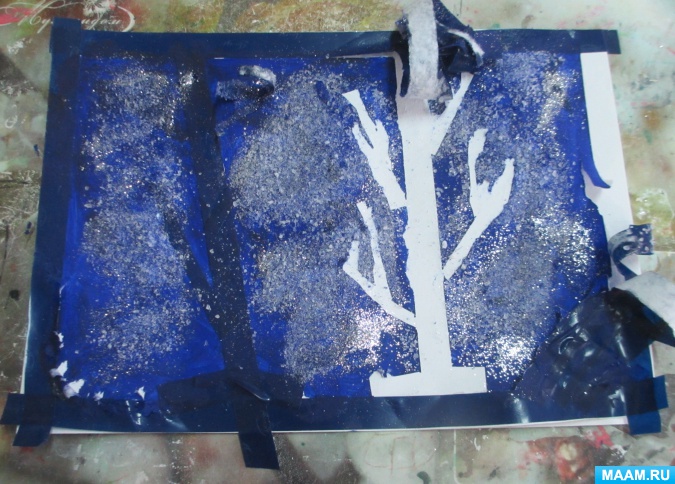 Дорисовываем гуашью полоски на березках.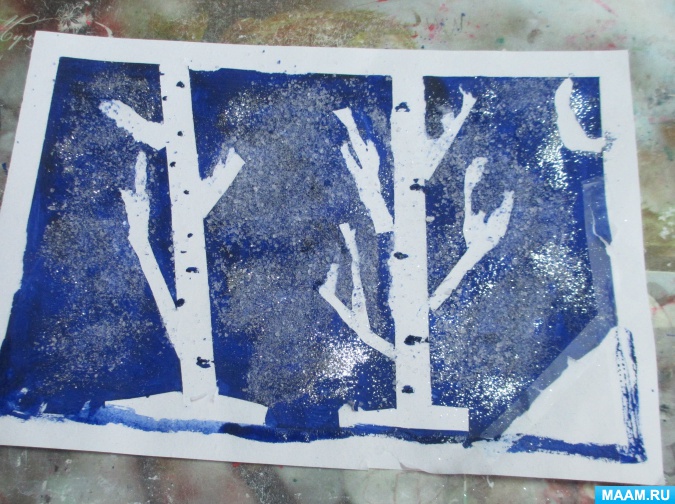 